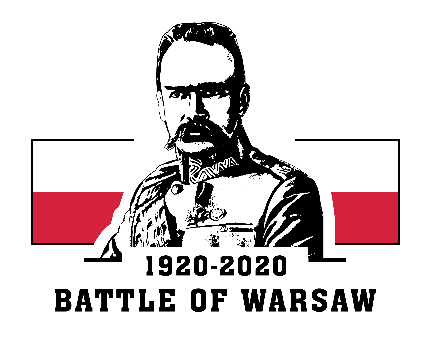 Wrocław, 14.07.2020r.Wszyscy WykonawcyDotyczy: postępowania o udzielenie zamówienia publicznego w trybie przetargu nieograniczonego na dostawę wyposażenia i przyrządów diagnostyczno – pomiarowych do sprzętu łączności, informatyki, WE i geografii wojskowej,  nr postępowania TECH/170/B/2020. WYJAŚNIENIE TREŚCI SIWZZamawiający 4 Regionalna Baza Logistyczna z siedzibą we Wrocławiu, działając na podstawie art. 38 ust. 2 Ustawy z dnia 29 stycznia 2004r. – Prawo zamówień publicznych (Dz.U. 
z 2019r. poz. 1843) - dalej jako ustawa Pzp, poniżej przesyła treść pytań(bez ujawniania źródła) wraz z wyjaśnieniami treści SIWZ: Pytanie 1:W związku z ogłoszonym postępowaniem uprzejmie prosimy o odpowiedź na poniższe pytanie dotyczące części 6,7,8 i 9:  Przedmiot zamówienia, najwyższej klasy przyrządy pomiarowe konfigurowane i produkowane na specjalne zamówienie a także wymagające kalibracji w specjalistycznym laboratorium, ze względu na opisany powyżej charakter nie są przedmiotami jednorazowego użytku i w przypadku awarii są naprawiane. W zawiązku z powyższym wymóg Zamawiającego dotyczący wymiany wadliwych urządzeń w praktyce jest nierealizowalny. Ewentualna naprawa przyrządów tej klasy w szczególności ze względu na wymóg kalibracji zajmuje około 21 dni roboczych. Uprzejmie prosimy o zmianę kryteriów oceny ofert z terminu wymiany produktu na wolny od wad na termin naprawy produktu z uwzględnieniem minimalnego czasu wykonania naprawy 21 dni roboczych. Prosimy również o uwzględnienie możliwości naprawy oferowanych przyrządów pomiarowych we wzorze umowy i zmianę następujących punktów na poniższe: a. §5 pkt.4 „W terminie ….. dni od otrzymania „Protokołu reklamacji” Wykonawca dokona naprawy lub wymiany wyrobu wadliwego na nowy wolny od wad (usługa gwarancyjna)”. b. §7 pkt.1 ppkt.4 „0,5% wartości brutto wyrobu zawierającego wadę – za każdy rozpoczęty dzień zwłoki lub opóźnienia w naprawie lub dostarczeniu wyrobu wolnego od wad bądź równoważnego w miejsce wadliwego (§5 pkt.4)”.Prosimy również z powodów opisanych powyżej, a także panującej na świecie pandemii Covid-19 powodującej opóźnienia w dostawach wielu podzespołów do produkcji o zmianę wymaganego czasu dostawy na minimum 91 dni od daty podpisania umowy. Odpowiedź: Zamawiający nie wyraża zgody na dokonanie zmian w SIWZ i Załączniku nr 4 do SIWZ 
tj.  w zakresie wskazanych  kryteriów oceny ofert, wzoru umowy i terminu realizacji dostawy. Pytanie 2:Dystrybutor firmy Keysight w odpowiedzi dla mojej firmy poinformował :w pozycjach 6,7,9 termin dostawy wynosi 120 dni. 
Czy zamawiający przyjmie taki termin dostawy. Odpowiedź:Zamawiający nie wyraża zgody na dokonanie zmian w SIWZ w zakresie podanego terminu realizacji dostawy. „z upoważnienia Komendanta 4 Regionalnej Bazy Logistycznej”KIEROWNIK SEKCJI ZAMÓWIEŃ PUBLICZNYCH/-/Marcin OLECHNO